KİP ÇALIŞMA KÂĞIDI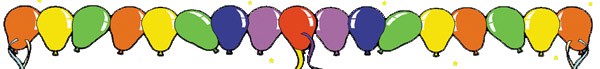 Aşağıdaki fiilleri inceleyiniz. Uygun yerlere “X” işareti koyunuz.Aşağıdaki fiiller haber (bildirme) kiplerinden hangisine aitse “X” işareti koyunuz.Aşağıdaki fiiller dilek kiplerinden hangisine aitse “X” işareti koyunuz.Hangisinin yüklemi haber kiplerinden birisi ile çekimlenmemiştir?A)Geçen yıl ben de sınava girdim B)Hep birlikte şarkı söylüyoruz C)Yapacağı işte her şeyi hesaba katar D)İnsan sevince gönülden sevmeliHangisinde yüklem başkasından duyma anlamı taşımaz?A)Sınavdaki bütün soruları çözmüş. B)Tedavi olmak için hastaneye yatmış C)Hastalık orada da görülmüş D)Soğuktan her tarafım üşümüş.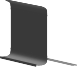 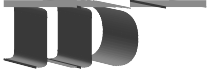 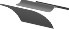 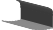 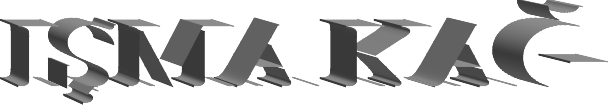 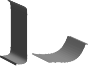 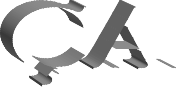 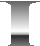 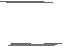 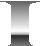 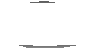 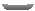 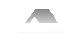 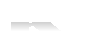 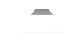 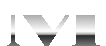 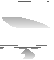 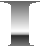 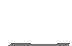 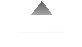 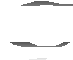 Oku-mak fiilini tüm şahıs çekimlerine göre uygun yere yazınız.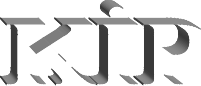 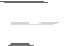 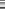 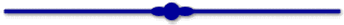 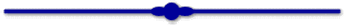 Oku-mak fiilini tüm şahıs çekimlerine göre uygun yere yazınız.FİİLLERİŞ FİİLİ - KILIŞOLUŞ FİİLİDURUM FİİLİOkudumXYattıUzuyorKesmişlerOturuyorumYaşlandıTaşımışKestiFİİLLERDuyulan Geç. Z.Görülen Geç. Z.Şimdiki Z.Gelecek Z.Geçmiş Z.GeleceğimSöylerimBaktıKoşuyorlarAtmışGitmemişsinYatmazBağlamıyoruzUyumayacakUnutmadımCümlelerGereklilik K.Şart Kipiİstek KipiEmir KipiBu akşam sınava hazırlanmalıyım.Yere döktüğün elmaları topla.Verilen ödevleri beraber yapalım.Sinemaya gideceğiz eğer kazanırsam.GÖRÜLEN GEÇMİŞ ZAMANÖĞRENİLEN GEÇMİŞ ZAMANŞİMDİKİZAMANGELECEK ZAMANGENİŞ ZAMANOLUMLUŞEKLİOkudumOkumuşumOkuyorumOkuyacağımOkurumOLUMLUŞEKLİOLUMLUŞEKLİOLUMLUŞEKLİOLUMLUŞEKLİOLUMLUŞEKLİOLUMSUZŞEKLİOLUMSUZŞEKLİOLUMSUZŞEKLİOLUMSUZŞEKLİOLUMSUZŞEKLİOLUMSUZŞEKLİOLUMLU SORUOLUMLU SORUOLUMLU SORUOLUMLU SORUOLUMLU SORUOLUMLU SORUOLUMSUZ SORUOLUMSUZ SORUOLUMSUZ SORUOLUMSUZ SORUOLUMSUZ SORUOLUMSUZ SORUİSTEK KİPİDİLEK-ŞART KİPİGEREKLİLİK KİPİEMİR KİPİOLUMLUŞEKLİOkuyayımOkusamOkumalıyım---OLUMLUŞEKLİOLUMLUŞEKLİOLUMLUŞEKLİOLUMLUŞEKLİOLUMLUŞEKLİOLUMSUZŞEKLİOLUMSUZŞEKLİOLUMSUZŞEKLİOLUMSUZŞEKLİOLUMSUZŞEKLİOLUMSUZŞEKLİOLUMLU SORUOLUMLU SORUOLUMLU SORUOLUMLU SORUOLUMLU SORUOLUMLU SORU